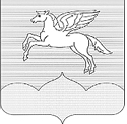 СОБРАНИЕ ДЕПУТАТОВГОРОДСКОГО ПОСЕЛЕНИЯ «ПУШКИНОГОРЬЕ»ПУШКИНОГОРСКОГО РАЙОНА ПСКОВСКОЙ ОБЛАСТИР Е Ш Е Н И Е  10.01.2020г. № 199Принято на  34 очередной  сессииСобрания депутатов городского поселения«Пушкиногорье» второго созываО  прекращении  контракта с главой Администрации городского поселения «Пушкиногорье» Шляхтюк О.А. 	В соответствии  с подпунктом 2 пункта 10  статьи  37  Федерального закона от  06.10.2003г. № 131-ФЗ «Об общих принципах организации местного самоуправления в Российской Федерации» (с изменениями),  пунктом 3  статьи 77  Трудового кодекса Российской Федерации, подпунктом 2 пункта 7  статьи 29 Устава муниципального образования городского поселения «Пушкиногорье»  и на основании  заявления главы администрации  городского поселения «Пушкиногорье»  Шляхтюк О.А. от 10.01.2020года, Собрание депутатов городского поселения «Пушкиногорье»РЕШИЛО:1.  Прекратить досрочно   контракт с главой Администрации городского поселения «Пушкиногорье» Шляхтюк Олегом Анатольевичем в связи с отставкой  по  собственному  желанию  с  21 января 2020года.	2. Решение вступает в силу 21 января 2020года. Председательствующий  на  сессии                                              Е.Н.Никитина  